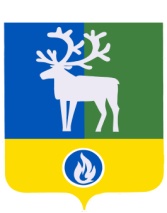 БЕЛОЯРСКИЙ РАЙОНХАНТЫ-МАНСИЙСКИЙ АВТОНОМНЫЙ ОКРУГ – ЮГРААДМИНИСТРАЦИЯ БЕЛОЯРСКОГО РАЙОНАКОМИТЕТ ПО ФИНАНСАМ И НАЛОГОВОЙ ПОЛИТИКЕ АДМИНИСТРАЦИИ БЕЛОЯРСКОГО РАЙОНАРАСПОРЯЖЕНИЕот __ января 2019 года                                                                                                  № __– рО внесении изменений в  Перечень главных администраторов доходов бюджета Белоярского района на 2019 год и плановый период 2020 и 2021 годовВ соответствии с Бюджетным кодексом Российской Федерации                               от 31 июля 1998 года № 145-ФЗ, приказом Министерства финансов Российской Федерации от 08 июня 2018 года № 132н «О порядке формирования и  применения бюджетной классификации Российской Федерации, их структуре и принципах назначения»:Внести в приложение № 6 «Перечень главных администраторов доходов бюджета Белоярского района на 2019 год и плановый период 2020 и 2021 годов, утвержденный решением Думы Белоярского района от 29 ноября 2018 года № 52 «О бюджете Белоярского района на 2019 год и плановый период 2020 и 2021 годов»  изменения, исключив  из перечня кодов бюджетной классификации главного администратора доходов бюджета Белоярского района, Комитета по финансам и налоговой политике администрации Белоярского района, следующие коды бюджетной классификации:2. Контроль за выполнением распоряжения возложить на заместителя председателя Комитета по финансам и налоговой политике администрации Белоярского района по доходам Т.М. Азанову. 3. Настоящее распоряжение вступает в силу с момента подписания и распространяется на правоотношения, возникшие с 1 января 2019 года.Заместитель председателя Комитета по финансами налоговой политике администрацииБелоярского района	по доходам                                                                              Т.М.АзановаКод бюджетной классификацииКод бюджетной классификацииНаименование 050 2 02 25420 05 0000 150Субсидии бюджетам муниципальных районов на реализацию мероприятий региональных программ в сфере дорожного хозяйства, включая проекты, реализуемые с применением механизмов государственно-частного партнерства, и строительство, реконструкцию и ремонт уникальных искусственных дорожных сооружений по решениям Правительства Российской Федерации0502 02 25545 05 0000 150Субсидии бюджетам муниципальных районов на возмещение части прямых понесенных затрат на создание и модернизацию объектов агропромышленного комплекса, а также на приобретение техники и оборудования0502 02 25552 05 0000 150Субсидии бюджетам муниципальных районов на реализацию мероприятий приоритетного проекта «Безопасные и качественные дороги»0502 02 25558 05 0000 150Субсидии бюджетам муниципальных районов  на обеспечение развития и укрепление материально-технической базы муниципальных домов культуры, поддержку творческой деятельности муниципальных театров в городах численностью до 300 тысяч жителей0502 02 25560 05 0000 150Субсидии бюджетам муниципальных районов  на поддержку обустройства мест массового отдыха населения (городских парков)0502 02 35485 05 0000 150Субвенции бюджетам муниципальных районов на обеспечение жильем граждан, уволенных с военной службы (службы), и приравненных к ним лиц0502 02 35544 05 0000 150Субвенции бюджетам муниципальных районов на возмещение части процентной ставки по инвестиционным кредитам (займам) в агропромышленном комплексе0502 02 45091 05 0000 150Межбюджетные трансферты, передаваемые бюджетам муниципальных районов на поддержку экономического и социального развития коренных малочисленных народов Севера, Сибири и Дальнего Востока